International Journal of Systematic Innovation (IJoSI)Author Response Form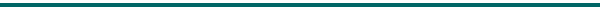 Manuscript No.:  69Manuscript Title: A phenomenological model of parameter growth in engineering systemsAuthor(s): Alexander Priven, Alexander KyninReview Cycle:  □ 1st;     □2nd;     □3rd;Date: Oct. 30Corresponding Author:_______________    Date:_______________Reviewer’s CommentsAuthor’s  Responses(Please explain your revision with specifying the page number according to each reviewer’s comments) RemarksReviewer A1. Although it did provide a case study in ref 14, it is not original by the author. It will be more beneficial to the audience of the journal if actual data collection and analysis are presented in detail.Reviewer B1. The description could be added a simple example with numerical data for easy understands.2.1. According to the Reviewer A, the actual data collection is added.
2. To simplify the readers' recognition according to the Review B, three more graphical illustrations are added to explain the model in the qualitative level.
3. An example of numerical data (tabulated results of comparison of the model predictions with actual data) is also added.